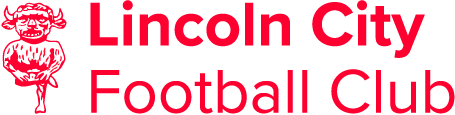 LNER Stadium, Lincoln, LN5 8LD01522 880011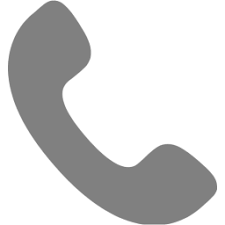 admin@theredimps.com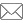 Job purposeWe are looking for an individual ready to make their mark in a varied role within the communications team at Lincoln City. The individual must have pride in their work and enjoy working to a high standard. The role will include working first-team matchdays and any other events the Club hold at the LNER Stadium and/or the Elite Performance Centre.
Role specific responsibilitiesAssist the communications manager and press office in developing and maintaining relationships with local, national, and international media organisations. Produce & source content for Lincoln City FC website, matchday and event programmes Film and edit content for YouTube, iFollow Imps and other official digital media channelsPlay a key role to ensure the smooth delivery of matchday operations, ensuring matchday facilities for visiting media personnel meet our high standards Implement the communications strategy using online tools such as official websites, social media channels, and publications.General responsibilitiesCarry out duties in accordance with all relevant company policies, including, but not limited to, the Health and Safety Policy, Code of Conduct Policy, Safeguarding Policy, Equality and Diversity Policy, Financial Regulation Policy and Social Media Policy;To safeguard and promote the welfare of all children, young people and adults at risk;To be vigilant and support all safety and security operations;Act always with utmost good faith to Lincoln City Football Club, Foundation and the Company;Devote full attention and ability to fulfilment of the duties required by the role during working hours;Other duties as reasonably requested by your line manager or by a member of the senior management team;To work closely with partnership organisations, to maintain good relationships and collaborative working practices;To work with colleagues throughout Lincoln City Football Club, Foundation and the Company to extend knowledge and skills in order to identify and develop best practice;Deal with enquiries and general day-to-day liaison with customers, colleagues and partners;General day to day liaison with stakeholders, colleagues and partners;Active participation on continuing professional development and the appraisal process;To undertake such other duties, training and/or hours of work as may be reasonably required and which are consistent with the general level of responsibility of this job;To maintain the quality of service provision, regularly evaluating work and seeking to make improvements;Maintain a professional manner when dealing with both internal and external contacts and partners;To cover as and when required at other departments within Lincoln City Football Club, Foundation and the Company; To recognise commercial opportunities across all products within Lincoln City Football Club, Foundation and the Company;Represent our core values and promote the brand identity;Actively work to increase Lincoln City’s fanbase; To support the Lincoln City Football Club green energy saving strategy and meet all requirements including but not exclusive to recycling, waste reduction, energy efficiency; and Any other duties commensurate with the grade and falling within the scope of the post, as requested by the Chief Executive.The above-mentioned duties and responsibilities should be regarded as neither exclusive nor exhaustive as the post holder may be required to undertake other reasonably determined duties and responsibilities, commensurate with the grading of the post, without changing the general character of the post.Lincoln City Football Club, Foundation and the Company are committed to safeguarding and promoting the welfare of children and young people and expects all staff and employees to share this commitment.This document is a guide only and should not be regarded as exclusive or exhaustive. It is intended as an outline indication of the areas of activity and will be amended in the light of changing needs of the organisation. All employees may be required to undertake any other duties as may be reasonably required. Lincoln City Football Club, Foundation and the Company are equal opportunities employersJOB TITLE:Communications assistantDIRECTORATE:Communications LINE MANAGER:Communications managerLOCATION:LNER StadiumHOURS:40MATCHDAY WORKING:HOME  ☐   AWAY  ☐   BOTH  ☒DATE:December 2021DBS:Enhanced   ☐   Standard  ☐   None  ☒